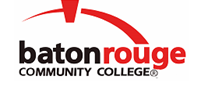 Baton Rouge Community CollegeAcademic Affairs Master SyllabusDate Approved:	27 April 2021Term and Year of Implementation:	Fall 2021Course Title:	Nursing FundamentalsBRCC Course Rubric:	NURS 1106Previous Course Rubric:	NURS 110Lecture Hours per week-Lab Hours per week-Credit Hours:	4-6-6Per semester:  Lecture Hours-Lab Hours-Instructional Contact Hours:	60-90-150Louisiana Common Course Number:	     CIP Code:	51.3801Course Description:	Introduces fundamental concepts of nursing practice and the application of basic assessment and nursing skills. Focus on the use of the nursing process in the provision of safe, holistic nursing care is emphasized.  Lab fee required.Prerequisites:	BIOL 2213 and BIOL 2211 (or BIOL 2214 or BIOL 230), PSYC 2013 (or PSYC 201), ENGL 1013 (or ENGL 101), and MATH 1113 (MATH 101) or MATH 1213 (MATH 110) and admission to the nursing programCo-requisites:		NoneSuggested Enrollment Cap:	60Learning Outcomes.  Upon successful completion of this course, the students will be able to:1.	Utilize the nursing process to develop a client-centered plan of care.2.	Interpret systematically collected information.3.	Demonstrate effective communication with individuals, families, and the health care team.4.	Perform safe caring nursing interventions.5.	Identify client-centered teaching and learning needs.6.	Explain the relationship of professional behavior and the delivery of safe quality care. Assessment Measures.  Assessment of all learning outcomes will be measured using the following methods:1.	Homework, quizzes, examinations, care plans and clinical skills evaluation.2.	The student must satisfactorily complete both the clinical/lab and theory components in order to pass the course.Information to be included on the Instructor’s Course Syllabi:Disability Statement:  Baton Rouge Community College seeks to meet the needs of its students in many ways.  See the Office of Disability Services to receive suggestions for disability statements that should be included in each syllabus.Grading: The College grading policy should be included in the course syllabus.  Any special practices should also go here.  This should include the instructor’s and/or the department’s policy for make-up work.  For example in a speech course, “Speeches not given on due date will receive no grade higher than a sixty” or “Make-up work will not be accepted after the last day of class”.Attendance Policy:  Include the overall attendance policy of the college.  Instructors may want to add additional information in individual syllabi to meet the needs of their courses.General Policies: Instructors’ policy on the use of things such as beepers and cell phones and/or hand held programmable calculators should be covered in this section.Cheating and Plagiarism:  This must be included in all syllabi and should include the penalties for incidents in a given class.  Students should have a clear idea of what constitutes cheating in a given course.Safety Concerns:  In some courses, this may be a major issue.  For example, “No student will be allowed in the lab without safety glasses”.  General statements such as, “Items that may be harmful to one’s self or others should not be brought to class”.Library/ Learning Resources:  Since the development of the total person is part of our mission, assignments in the library and/or the Learning Resources Center should be included to assist students in enhancing skills and in using resources.  Students should be encouraged to use the library for reading enjoyment as part of lifelong learning.Expanded Course Outline:I.	Introduction to NursingII.	Nursing ProcessIII.	Health AssessmentIV.	Principles of Safe Quality CareV.	Principles of PharmacologyVI.	Promoting Psychosocial HealthVII.	Promoting Physiologic HealthVIII.	Skills Assessment